Corrigés du mardi 7 décembre :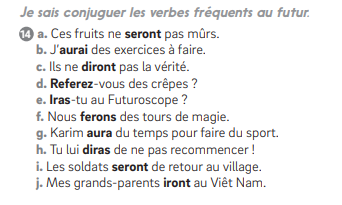 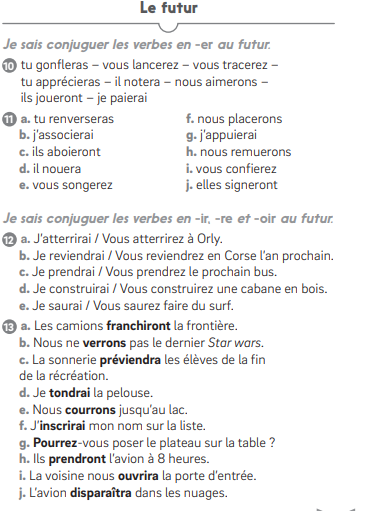 Les fractions :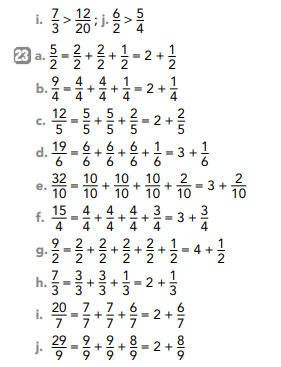 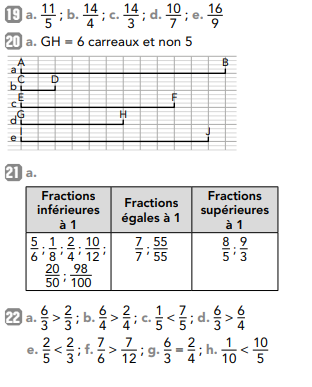 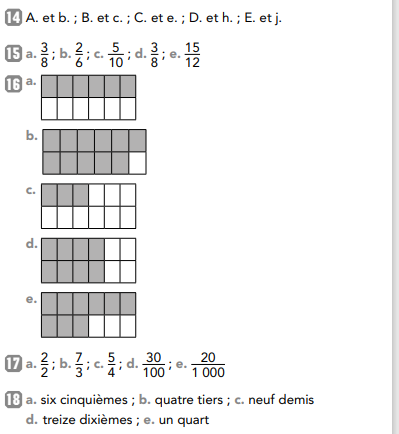 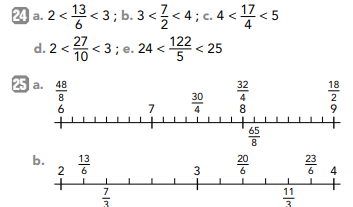 